Scoliose idiopathiqueForum Med Suisse 2011;11(1–2):16–17JIRP 2012Scolioses idiopathiques touchent 80% des filles (10x plus que les garçons)Les scolioses sont idiopathiques dans 90% des cas10% auront tendance à progresserAngle de Cobb: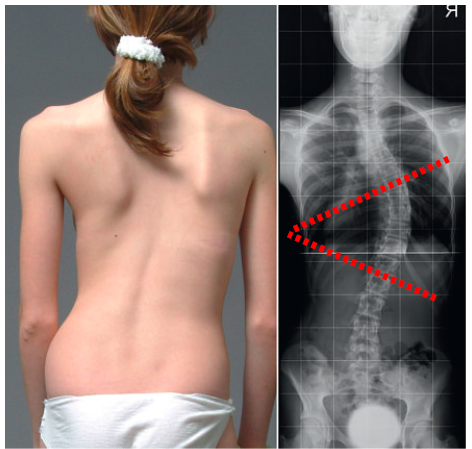 Scoliose mineure si angle de Coob de15-20°Scoliose majeure si  angle de Coob > à 25°Diagramme de Duval Beaupère 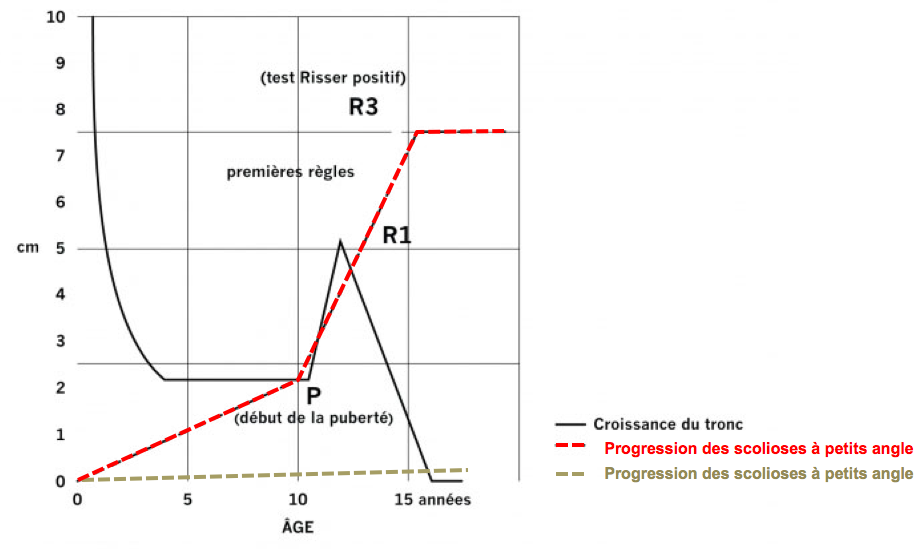 Evolution attendue:Le pic de progression de la scoliose à lieu la puberté et surtout pour les scoliose à grand angle (25-35°) qui progressent dans 65% des cas!Les scolioses à petits angles ne bougeront que peu pasDépister les scolioses régulièrement avant l'adolescence car le traitement orthopédique marche Dépister systématiquement les adolescent dès 12 ans car se cachent (habits, pudeur) !!! Le squelette est considéré comme immature ad 1 an après la ménarcheExamen:Rechercher une scoliose est très rapide !Regarder la hauteur des épaulesEvaluer la symétrieDu thoraxDes contours de la taille des 2 côtésRechercher une gibbosité lorsque se penche en avant (en position debout jambes tendues ou assise). 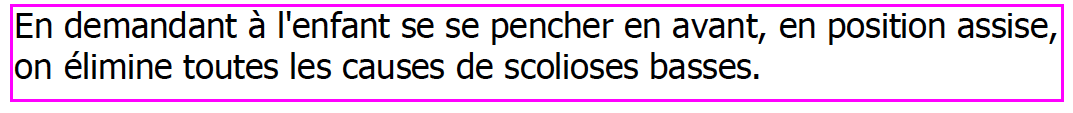 Faire radio de la colonne pour le dépistage? Non ! car: Un enfant qui se tient mal a une radio de la colonne anormale (beaucoup de faux positifs!) Un examen clinique anormal est plus performant qu’une radio pour le dépistageSuivit une fois la scoliose découverte:Scoliomètre ou gibbomètre est utile pour le suivi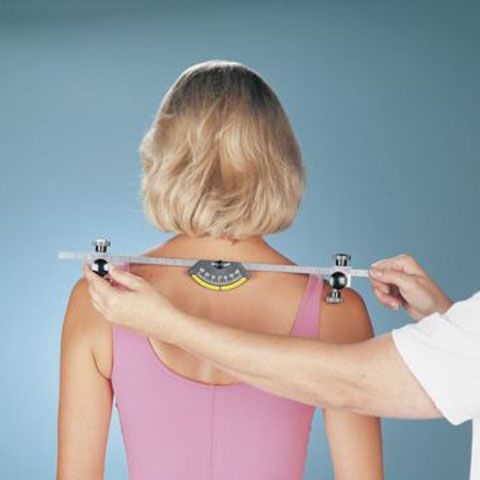 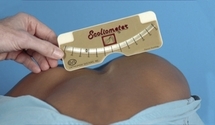 Traitement :Un traitement est indiqué lorsque la scoliose dépasse les 25° dans l’enfanceCorset rigide (porté 22h/j ) pour les scolioses de 25-45° pour freiner la progression (efficace ?)Si scoliose > 45°= opération chirurgicale ce qui entrainera ra une rigidification de la colonne => limitation de mouvements, usure des disques vertébraux et douleurs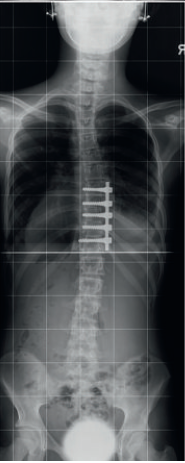 